Директору ТОВ “ЗЕ ТЕНДЕР”Купріянова Є. І.ВІД Теплова Iгоря Володимировича Письмова згодапотенційного покупця щодо взяття на себе зобов’язань, визначених умовами продажуЯ, потенційний покупець фізична особа Теплов Iгор Володимирович , реєстраційний номер облікової картки платника податків: 2434310853, підтверджую свою згоду щодо взяття на себе зобов’язання, визначених в умовах продажу об’єкту малої приватизації «UA-PS-2021-06-10-000102-2»,що знаходиться за адресою: __ Україна, Дніпро, 49000, Дніпропетровська область, Вул. Челюскіна, 1.ідентифікатор аукціону  UA-PS-2021-06-10-000102-2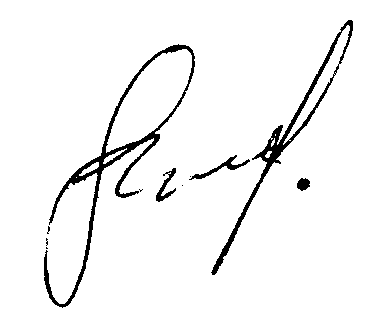 дата ____1.07.2021__________           ___________________            ______________________                                                                                                                    (підпис)